Finlandiya Ekonomi ve Dış Ticaret NotuGenel	Finlandiya, 5,5 milyon kişi nüfuslu bir Kuzey Avrupa ülkesidir. AB üyesi olan Finlandiya, Doğu komşusu Rusya ile 1.340 km sınıra sahiptir. Kuzey komşusu Norveç ile 736 km, Batı komşusu İsveç ile de 614 km kara sınırı bulunmaktadır. Finlandiya’nın 1.250 km kıyısı bulunduğu Baltık denizinin Güney kısmı Finlandiya Körfezi ve Batıda kalan kısmı da Botnia Körfezi olarak anılmaktadır.	391 bin km2 yüzey alanı bulunan Finlandiya’nın yaklaşık 52,5 bin km2’si denizlerle, 34,5 bin km2’si de göllerle kaplıdır. Kara alanı 304 bin km2’yi bulmaktadır. Pek çok gölün bulunduğu ülke tatlı su kaynakları bakımından zengindir. Ülkeyi çevreleyen Baltık denizinde ve ülke içindeki göllerde irili ufaklı pekçok adaya sahiptir. Ada sayısının 180 bini bulduğu belirtilmektedir. Ülke yüzeyi engebeli olmayıp en yüksek noktası 1.324 m ile ülkenin Kuzeyinde yer alan Halti tepesidir. Doğu kısımları ülke geneline göre biraz daha engebelidir. Ülke soğuk bir iklime sahiptir. Ülkenin Kuzey kısmından Kuzey Kutup Dairesi geçmektedir. Bu nedenle kışın bulunulan pozisyona göre, güneşin çok geç doğup, erken batması ya da doğmaması, yazın ise tam tersi bir durumun olması söz konusudur.	En büyük şehirleri Helsinki (635 bin kişi), Espoo (275 bin kişi), Tampere (228 bin kişi), Vantaa (219 bin kişi), Oulu (201 bin kişi) ve Turku (188 bin kişi) olarak sıralanmaktadır. Esasen, Helsinki, Espoo, Vantaa ve Kauniainen şehirleri birbirlerine çok yakın konumda olup, diğer yerleşim birimlerine göre daha yoğun nüfusu barındırmakta ve bir arada Helsinki kent bölgesi olarak değerlendirilmektedir. Ülkenin güney ve güney batı kısmı nüfusun yaklaşık yarısının bulunduğu bir bölgedir. Bu nedenle, ülkenin kuzey kısımlarında yerleşim oranı çok daha düşüktür. 	Finlandiya’nın resmi dili Fince ve İsveççedir. İsveççe nüfusun %6’ya yakın kısmınca konuşulmaktadır. Finlandiya’da konuşulan diğer bir dil Sami dili olup, ülkenin Kuzeyinde yaşayan bu etnik gruba bağlı nispeten az sayıda kişi tarafından kullanılmaktadır. Ruslar ülkedeki en büyük yabancı kökenli gruptur. Bu grubu Estonlar takip etmektedir. Kayıtlara göre 7.000’den fazla Türkçe konuşan kişi Finlandiya’da yaşamaktadır. Bu şekilde Türkçe Finlandiya’da en fazla konuşulan 12. yabancı dil konumundadır. Diğer taraftan, İngilizce, yaygın yabancı dil olarak bilinmekte ve kullanılmakta olup, iş görüşmeleri dahil pek çok günlük işin sorunsuz yürütülmesine imkan sağlamaktadır.	Finlandiya nüfusu yaşlanmaktadır. 0-24 yaş grubu arası nüfusun toplam nüfus içindeki payının azaldığı kaydedilmektedir. Yeni doğan erkeklerde hayat beklentisi 78,4 yıl, kadınlarda ise 84,1 yıldır. Finliler spor yapmaya özen göstermekte ve tatil ile izinlerinde farklı yerlere gitmeyi tercih etmektedirler. Bu kapsamda, bir kısım Finli kırda ya da göl kenarında yer alan yaz kulübelerinde kalmayı, diğer bir kısmı da yurt dışına gitmeyi tercih etmektedir. Bu çerçevede, Akdeniz havzasında Türkiye en fazla tercih edilen turizm destinasyonları arasında yer almaktadır. 	Finlandiya yaklaşık 650 yıl İsveç yönetiminde kalmıştır. 1809-1917 yılları arasında da Rusya’nın kontrolüne geçmiştir. Bu dönemde Helsinki, Turku’nun yerine başkent yapılmıştır. Finlandiya’da Cumhuriyet 6 Aralık 1917 tarihinde kurulmuştur. Bu itibarla, içinde bulunduğumuz 2017 yılında Cumhuriyetin 100. yılı özel bir programla kutlanmaktadır. 	Cumhurbaşkanı ve hükümet anayasada tanımlandığı şekliyle ülkeyi beraber yönetmektedir. Halen görevde bulunan Sauli Niinistö, ülkenin 12. Cumhurbaşkanıdır. Juha Sipilä’nın Başbakanlığı yürüttüğü mevcut 3 partili koalisyon hükümeti 4 yıllık görevine 2015 yılında başlamıştır. 2017 Yılı Mayıs ayı başında hükümetteki bakan sayısı 14’ten 17’e yükseltilmiştir.	Finlandiya 2002 yılında bu yana Avro’yu para birimi olarak kullanmaktadır. Finlandiya’nın milli geliri 2015 yılında 38.225 Avro olmuştur. Pek çok sosyal gelişmişlik göstergesinde Dünyada ilk sıralarda yer almaktadır. Etkili bir sosyal güvenlik sistemi (KELA) bulunmaktadır. Sistemin işleyişi esas olarak vergi gelirleriyle finanse edilmektedir. Finlandiya’da genel KDV oranı %24 (gıda %14, sağlık %10), kurumlar vergisi %20 seviyesindedir.	Ormanlar ülkenin en önemli doğal zenginliği durumundadır. Ülkenin %75’i orman alanı olup, bu durum ekonomi için büyük önem arz etmektedir. Bununla beraber ülkenin Kuzeyinde iklim nedeniyle tundralar yaygın durumdadır. Tarım ülkenin güney kesiminde soğuk iklimin izin verdiği ölçüde yapılmaktadır. Ülkede üretimi gerçekleşen başlıca tarım ürünleri buğday, arpa, çavdar, yulaf ve patatestir. Tarım yapılamayan alanlar hayvancılık elverişli otlakları teşkil etmektedir.	Hizmetler sektörü ülke ekonomisinin %70’inden fazlasını oluşturmakta iken sanayi sektörü %27’ler seviyesindedir. Hizmet sektöründe haberleşme ve bilişim sektörü önmeli pay almaktadır. 2015 yılında sanayi sektörü üretiminin %41,4’ü metal, %20,9u kimya ve %19,8’i orman sanayisi tarafından üretilmiştir. Sanayi sektörü içinde önemli sayılacak imalat alanları ağaç işleme, jenaratör ve asansör imalatı konuları başta olmak üzere elektrik mühendisliği, son yıllarda yeniden canlanan gemi yapımı, metalürji, petrol rafinasyonu, kauçuk ve katran imalatı, gübre yapımı, ilaç sanayi, süt ve süt ürünleri başta olmak üzere gıda ile son dönemde öne çıkan otomotiv sektörlerini saymak mümkündür.Finlandiya Ekonomisi	Finlandiya AB’ye üye ülkeler arasında ekonomik büyüklük olarak orta sıralarda yer almaktadır. Ülke Batı Avrupa’nın Rusya Federasyonu’na geçiş noktasıdır. Ancak, AB’nin Rusya’ya karşı uyguladığı ambargo, Rusya ve Finlandiya ekonomik ilişkilerini etkilemiştir.	Finlandiya’nın düşük nüfus ve nüfus yoğunluğu ile gelişmiş bölgesel altyapısı pek çok konuda ülkeyi İskandinav ve Baltık ülkeleriyle beraber hareket etmeye ve bu şekilde bir ölçek ekonomisi oluşturmaya yöneltmektedir. Finlandiya ekonomisi önemli oranda ihracata bağlıdır. Küresel gelişmeler ile özellikle AB ülkeleri ve komşuları İsveç ve Rusya Federasyonu’ndaki ekonomik gelişmeler Finlandiya’da sonuçlar doğurabilmektedir.	Finlandiya ekonomisi 2015 yılına kadar devam eden 3 yıllık dönemde negatif büyüme sorunu yaşamıştır. Bu süreçte rekabetçi olmayan maliyet yapısı ve düşük verimlilik büyüme sorununu ağırlaştırmıştır. Bu dönem, inşaat ve iç tüketim harcamalarının etkisiyle 2015 yılında elde edilen % 0,3 büyüme oranıyla geçilmiştir. 2016 yılında da % 1,6 oranında büyüme kaydetmiştir. 	Finlandiya’da 10 firmanın ihracatın üçtebirini, 100 firmanın da yine ihracatın %70’ni yaptığı ifade edilmektedir. Geçen dönemde bu firmalardaki işten çıkarmaların da iç talebi önemli ölçüde olumsuz etkilediği belirtilmektedir. İhracatçı firma sayısındaki bu yoğunluğa karşı KOBİ’lerin ve girişimciliği desteklenmesi öncelikli konular arasında yer almaktadır.	Durgunluk ve küçülme döneminin ardından kamu maliyesinde artan borçlanma dikkati çekmektedir. Finlandiya İstatistik Kurumu verilerine göre 2015 yılında bütçe açığının GSHY’ye oranı %2,7 olmuş, 2016 yılında ise bu oran azalarak %1,9’a inmiştir. Diğer taraftan, kamu borcunun GSYH’ye oranı 2016 yılında %63 dolayında gerçekleşmiştir. Bu durum karşısında İhracatın yapısı ile rekabet gücünün gözden geçirilmesi önemli bir hususlar olarak ortaya çıkmıştır. Bu kapsamda, mevcut hükümet tarafından rekabet ve istihdam ile sağlık, sosyal hizmetler ve bölgesel idarelere yönelik çeşitli reform paketleri hazırlanmaya çalışılmaktadır. Söz konusu reform paketleri ile kamu maliyesinin uzun dönemde yeniden sürüdürlebilir sağlıklı yapıya kavuşması öngörülmektedir.	Söz konusu reform paketlerinden en ilgi çekici olanı rekabet ve istihdama yönelik olan ve “Rekabet Paktı” olarak anılan pakettir. Paket 2015 yılında tasarlanmaya başlanmış ve 2016 yılında işçi ve işveren temsilcilerinin anlaşması ile uygulamaya konulmuştur. Bu kapsamda, iş gücü maliyetinin 2019 yılı itibariyle % 5 düşürülmesi öngörülmüştür. Bu hedefe 2017 yılı itibariyle ulaşılması halinde 1,5 milyar Avroluk bütçe kesintisinden vazgeçileceği ve 1 milyar Avroluk gelir vergisi indirimine gidileceği vaat edilmiştir. Hükümet programındaki diğer bir konu olan ilave ücret ödenmeden çalışma saatlerinin artırılmasına yönelik tartışmalar devam ederken hafta sonu ve tatil günleri çalışma rejimi gözden geçirilmiş ve perakende sektörüne yönelik serbestleştirici tedbiler uygulamaya konulmuştur.	Güncel veriler itibariyle ekonomideki olumlu gelişme eğiliminin devam ettiği belirtilmektedir. Bu olumlu gelişmede en büyük payın artan inşaat yatırımları ile tüketim harcamalarında olduğu belirtilmektedir. Söz konusu gelişme dinamiğinin istihdamdaki düzelmeye bağlı olduğuna da işaret edilmektedir. Bu çerçevede, 2017 yılı Mart ayında 15-64 yaş arası nüfusun % 68’nin istihdamının sağlandığı, bu dönemde işsizlik oranının ise %9,6 olduğu, bu değerinde bir önceki yılın Mart ayına göre %0,5 oranında daha düşük olduğu kaydedilmektedir.	Finlandiya’nın ileriye dönük olarak özellikle temiz çevre teknolojileri, yenilenebilir enerji, nükleer güvenlik ve yenilikçilik konularına yöneldiği gözlemlenmektedir. Bu konularda yeni ihraç pazarları aranmakta ve stratejiler oluşturulmaktadır. Bu şekilde, iyi eğitimli iş gücüne yönelik yeni istihdam alanları açılabileceği değerlendirilmektedir. Ayrıca, gençler girişimciliğe özendirilerek özellikle bilişim sektöründe melek yatırımcılarının (venture capital) ilgisi çekilmeye çalışılmaktadır. Bu şekilde, yeni fikirlere sahip gençlerin üretken olmasına gayret edilmektedir.	Bu gelişmeler çerçevesinde, Finlandiya’nın 2016 yılı ihracatı bir önceki yıla göre %-3,80 oranında azalarak 51,83 milyar Avro, ithalatı da %0,68 oranında artarak 54,86 milyar Avro olmuştur. Bu şekilde toplam ticaret hacmi 106,69 milyar Avro’yu bulmuştur. 2016 yılında temel ihraç kalemleri kağıt ve kartondan eşya (%13,5 pay), petrol ürünleri (%7,4), demir ve çelik (%6,9), belirli sanayiler için özelliği olan makina ve cihazlar (%6,7) ile elektrikli makine ve cihazlar (%5,9) olarak sıralamak mümkündür. 2016 yılında en fazla ithal edilen ürünler ise petrol ve petrol ürünleri (%10,0 pay), motorlu kara taşıtları (%8,1), elektrikli makina ve cihazlar (%6,3), özel işlemler ve tasnif edilmemiş ürünler (%5,2), diğer genel endüstri makina ve cihazları (%4,7), metal cevheri ve hurdası (%4,5) olmuştur. 2016 yılında başlıca ihracat yapılan ülkeler Almanya (%13,2 pay), İsveç (%10,7), ABD (%7,6), Hollanda (%6,7) ve Rusya (%5,7); başlıca ithalat yapılan ülkeler ise Almanya (%14,8), İsveç (%11,3), Rusya (%11,2), ÇHC (%7,4) ve Hollanda (%6,1) olarak sıralanmaktadır.Finlandiya-Türkiye	Finlandiya Gümrük İdaresi verilerine göre Finlandiya Türkiye’ye 2015-2016 yıllarında sırasıyla 770,8 ve 741,0 milyon Avro ihracat yapmıştır. Anılan yıllarda Finlandiya’nın Türkiye’den ithalatı ise 398,8 ve 457,9 milyon Avro olmuştur. Bu şekilde ticaret hacmi 2015 yılında 1.169,6 milyon Avro ve 2016 yılında % 2,5 oranında artarak 1.198,9 milyon Avro’yu bulmuştur. Türkiye’ye ihracatın payı genel ihracatın %1,43’ü iken, Türkiye’nin ithalattaki payı %0,83 oranındadır. 	Türkiye’ye 2016 yılında en fazla ihraç edilen ürünler kağıt ve kartondan eşya (%25,0 pay), güç üreten makineler ve araçlar (%14,3), kağıt hamuru ve kullanılmış kağıt (%10,9), demir ve çelik (%8,3), ile ilk şekildeki plastikler (%7,4) olmuştur. Aynı yıl Türkiye’den en fazla ithal edilen ürünler ise motorlu kara taşıtları (%30,7), giyim eşyası (%14,9), diğer tekstil ürünleri (%8,5), elektrikli makine ve cihazlar (%8,1) ile madenden yapılma eşyalar (%4,3) şeklindedir.	Diğer AB ülkeleri ile karşılaştırıldığında Finlandiya’nın pazar büyüklüğü ve navlun maliyetleri itibariyle her zaman Türk ihracatçısının dikkatini çekmediği düşünülmektedir. Bu kapsamda, Türkiye’den gönderilen bazı ürünlerin doğrudan Finlandiya’ya yönlendirilmediği, AB ülkelerine sevk edilen serbest dolaşımdaki ürünlerin İsveç, Danimarka, Hollanda veya Almanya’daki aracı ya da yatırımcılar vasıtasıyla Finlandiya’ya sevk edildiği değerlendirilmektedir.	T.C. Merkez Bankası verilerine göre Finlandiya’nın Türkiye’deki yatırımları 2002-2016 yılları arası dönemde 367 milyon ABD Dolarını bulmuştur.	Esas olarak Türkiye ve Finlandiya birbirlerini tamamlayıcı sanayi yapısına sahiptir. Bunu mevcut dış ticaret verileri ile Türkiye’deki Finlandiya yatırımlarından takip etmek mümkündür. Diğer taraftan, Türkiye’nin imalat gücü ve rekabet özellikleri geleneksel ihraç pazarları ile beraber dikkate alındığında ekonomik ilişkilerin gelişmesi için önemli bir potansiyel bulunduğu anlaşılmaktadır.	Bu kapsamda, özellikle AB Gümrük Birliğinin sağladığı alt yapı çerçevesinde Finlandiya’nın pekçok sanayi ve tüketim ürününü rekabetçi fiyatlarla Türkiye’den temin etmesi söz konsudur. Türkiye’de yapılacak yatırımlar ise başta iç pazar olmak üzere, Afrika ve Orta Asya’da yeni pazar açılımları ortaya koyabilecektir. Bu şekilde, özellikle Finlandiya’daki yüksek iş gücü maliyetlerine karşı önemli rekabet avantajı sağlanabilmesi mümkündür. 	Finlandiya’nın son dönemde üzerinde yoğunlaştığı temiz çevre teknolojileri, yenilenebilir enerji, nükleer güvenlik ve yenilikçilik gibi konularda Türkiye’de yeni uygulama alanları bulabileceği düşünülmektedir. Bu kapsamda, özellikle yenilenebilir enerji sektöründe yüksek verimliliğe sahip teknolojilere esasında Türkiye’de yapılacak yatırımların avantajlar getirebileceği düşünülmektedir.	Finlandiya ile hizmet sektöründe işbirliği olanaklarının gözden geçirilmesi faydalı olacaktır. Bu imkanlardan birisinin de Finlilerin Türkiye’de sağlık hizmetlerinden faydalanmaları olacaktır. Finlandiya sosyal güvenlik sistemi, AB ülkesi olmaması nedeniyle Türkiye’deki sağlık harcamalarına katkı sağlamamaktadır. Ancak, sosyal güvenlik desteğine konu olmayan kişisel bakım ve iyi yaşam olarak adlandırılan hizmetlerde ticari fırsatlar yakalanabileceği düşünülmektedir.	Finlandiya’da son yıllarda artan inşaat faaliyetlerinin inşaat malzemeleri sektörümüz için ihracat olanakları sağlayacağı değerlendirilmektedir. Bu tür ihraç imkanlarının değerlendirilmesinde daha düşük depolama ve operasyon maliyeti olduğu değerlendirilen Baltık ülkelerinde konumlanmakla, sevkiyatın bu bölgelerden yapılmasının avantaj sunacağı öngörülmektedir.	Gemi yapımı inşaat sektörü gibi son yıllarda canlanma göstermiştir. Özellikle cruise olarak adlandırılan büyük seyahat gemilerinin yapımı için önemli siparişler alınmıştı. Bu alandaki en önemli yapımcı olan Alman menşeli Meyer-Turku firmasının programının önümüzdeki yıllar için dolduğu bildirilmektedir. Buna bağlı olarak gemi renovasyon işlerinin de artması beklenmektedir. Türkiye’deki gemi imalat sektörünün bu alanda iş birliği yapabileceği değerlendirilmektedir. Cruise gemileri geniş iç hacimleri ve konforlu yolcu taşıma için planlandığından gemi içi/kabin dekorasyonu gibi işlerin ilave işbirliği imkanı sağlayabileceği düşünülmektedir.	Tekstil ve hazır giyim Finlandiya’da öncelikli olan tasarım eğilimleri ile beraber ele alındığında her zaman önemli potansiyel taşımaktadır. Makine ihracatçılarımızın gerek kalite gerekse fiyatlar bakımından Finlandiya’daki pozisyonlarını güçlendirebileceği öngörülmektedir. Bu alanda yapılacak işbirliğinin Türkiye’ye yönelik teknoloji transferini de kolaylaştırcağı düşünülmektedir.	Finlandiya’ya yönelik elektrikli cihaz ihracatında televizyon ile çamaşır makinası gibi elektrikli ev aletleri önemli pay almaktadır. Diğer alanlara yönelik elektrikli makina ve cihazlar konusunda yapılacak işbirliğinin bu sektörde fırsatlar ortaya koyabileceği öngörülmektedir.	Mevsimlere bağlı olarak ülkemiz meyve ve sebze ürünleri pazarda yer bulurken Finlandiya’daki önemli perakende zincirleri bu ürünlere yönelik çeşitli sertifikasyon taleplerinde bulunmaktadır. Sertifikasyon taleplerinin karşılanması meyve ve sebze ihracatımızın artmasına imkan sağlayacaktır. 	Güvene dayalı çalışma kültürünü tercih eden Finlilerin yeni ortaklar konusunda daha mesafeli ve dikkatli olduğu gözlenmektedir. Bu anlamda, açık bir yaklaşımla yerine getirilebilir taahhütlerin öngörülmesi ileriye dönük kalıcı işbirliklerinin tesisinde yararlı olabilecektir. Öte yandan, Finlandiya’da genel anlamda Türk ürünlerine karşı olumsuz bir ön yargı bulunmadığı gözlenmektedir. Bu çerçevede iyi tesis edilmiş ticari ortakların uzun süreli iş olanakları yaratabileceği öngörülmektedir.	iki ülke iş dünyası arasında temasın artırılması ve mevcut ticaret ve yatırım potansiyelini harekete geçirilebilecektir.	Arz ederim.Grafik 1: Finlandiya-Türkiye Dış Ticareti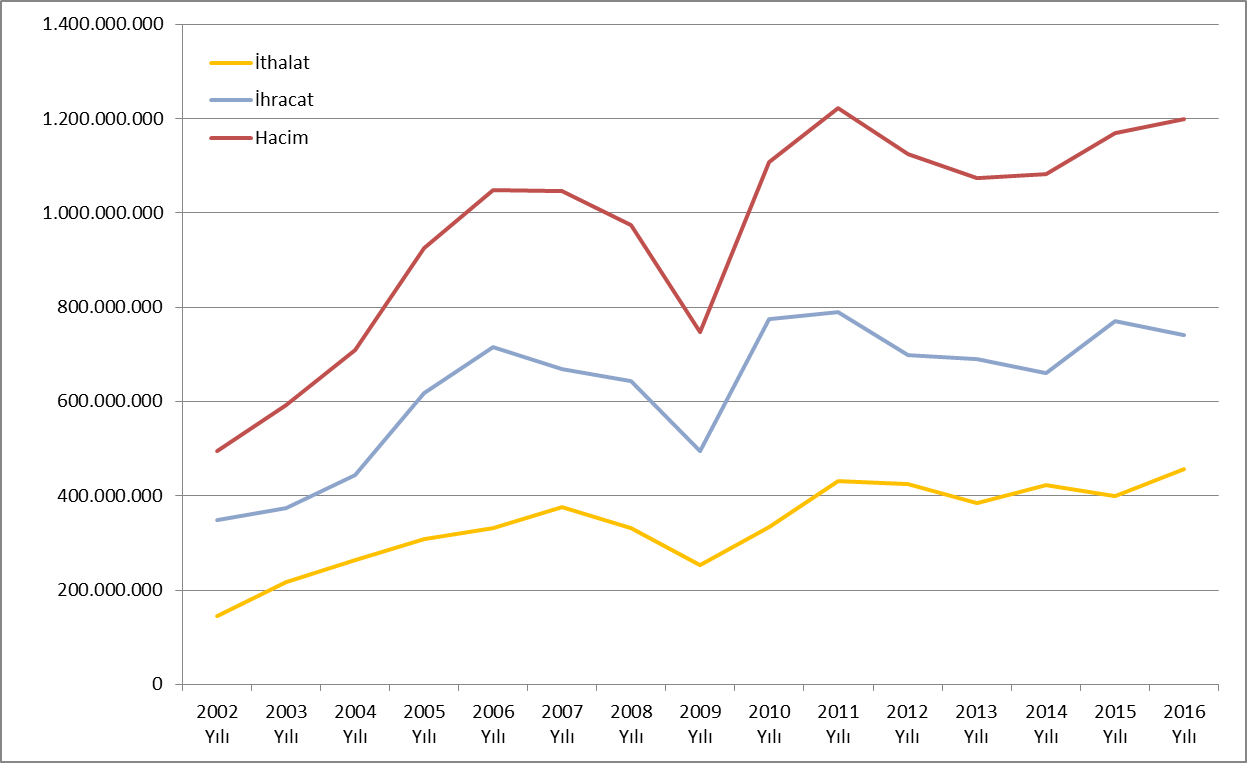 